OBAVIJEST RAZREDNICIMA MATURANATAMolimo razrednike završnih razreda da obavijeste učenike o knjigama koje su obvezni vratiti u školsku knjižnicu. U suprotnome neće moći primiti potrebne dokumente o završenom srednjoškolskom obrazovanju.Popis ažuriran 12.6.2013.Za sve dodatne upite stojimo na raspolaganju.knjiznica.ts@gmail.com               035/ 492 064         www.tssb.hr                                                                                                                          Knjižničarke:Jadranka Junačko          Kristina GalićTEHNIČKA ŠKOLAEugena Kumičića 5535000 SLAVONSKI BROD20.5.2013.4.AFilip Mendelski : Nora, Čiča GoriotKrešimir Simeon: Skup/Novela od Stanca4.BNives Ćorluka: Proces/ PreobrazbaJosip Kozlović: Gostioničarka Mirandolina4.EPetar Tomić: Božanstvena komedija, Suze sina razmetnoga 2x, Novela od Stanca, 4.GAnja Hanžek : Engleski na DMAnto Kopačević: Starac i moreRenato Pavković: Očevi i djeca, Therese Raquin, Stranac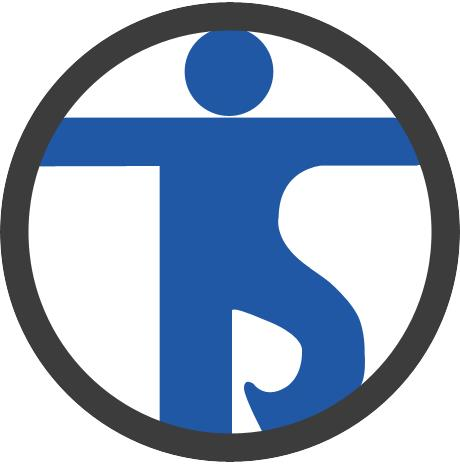 